Утверждено распоряжением Министерства физической культуры и спорта Забайкальского края от « » декабря 2020 года №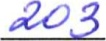 ПОЛОЖЕНИЕ о проведении в 2021 году конкурса среди журналистов и средств массовой информации Забайкальского края по пропаганде физической культуры и спорта по итогам работы в 2020 году1. ЦЕЛИ И ЗАДАЧИКонкурс среди журналистов и средств массовой информации Забайкальского края по пропаганде физической культуры и спорта (далее — Конкурс) проводится в 2021 году с целью широкого освещения проводимых спортивно-массовых и физкультурных мероприятий муниципальными районами и городскими округами Забайкальского края, укрепления единого информационного пространства на территории Забайкальского края, поддержки журналистов и средств массовой информации, привлечения внимания общественности к перспективам развития Забайкальского края в области физической культуры и спорта.Задачами Конкурса является оказание информационной поддержки физкультурно-спортивным организациям, занимающимся решением вопросов развития физической культуры, спорта, пропаганды здорового образа жизни, активного отдыха, привлечение в этих целях активистов физкультурного движения, коммерческих благотворительных организаций, проведение редакциями средств массовой информации собственных акций физкультурно-спортивной направленности.П. УЧАСТНИКИ КОНКУРСАВ Конкурсе могут принимать участие государственные, муниципальные и негосударственные, печатные и электронные средства массовой информации Забайкальского края, журналисты (штатные, внештатные авторы) указанных средств массовой информации (далее — участники Конкурса).Число участников Конкурса по каждой номинации должно быть не менее трех. В случае если число участников Конкурса по какой-либо номинации будет менее трех, Конкурс по данной номинации считается несостоявшимся. Конкурс проводится по следующим номинациям:Лучшая региональная газета. В данной номинации принимают участие печатные средства массовой информации, издаваемые на территории Забайкальского края. Для участия в данной номинации необходимо представить не менее трех и не более пяти номеров печатных изданий со специальными рубриками, проектами, материалами, наиболее полно отражающими цели конкурса.Лучшая районная газета. В данной номинации принимают участие районные газеты. Для участия в данной номинации необходимо представить не менее трех и не более пяти номеров печатных изданий со специальными рубриками, проектами, материалами, наиболее полно отражающими цели конкурса.З. Лучшие авторские работы среди журналистов электронных средств массовой информации. В данной номинации принимают участие авторы видео-роликов и видео-сюжетов, популяризирующих физическую культуру и спорт среди населения Забайкальского края. Журналисты представляют на Конкурс один материал.Лучший авторский радио-сюжет. В данной номинации принимают участие авторы радио-сюжетов, популяризирующих физическую культуру и спорт среди населения Забайкальского края. Журналисты представляют на Конкурс один материал.Лучшие авторские работы среди журналистов печатных средств массовой информации и информационных агентств. В данной номинации принимают участие авторы материалов, популяризирующих физическую культуру и спорт среди населения Забайкальского края. Журналисты представляют на Конкурс один материал.Лучшие авторские работы среди журналистов печатных средств массовой информации в сельской местности. Данная номинация посвящена памяти Тимура Ламбаева. В данной номинации принимают участие авторы материалов, популяризирующих физическую культуру и спорт среди сельского населения. Журналисты представляют на Конкурс один материал.Лучшие авторские работы среди фотожурналистов. Фотографы, принимающие участие в данной номинации, присылают не более пяти фотографий.Конкурсная комиссия может установить специальную номинацию «За активное участие в пропаганде физической культуры и спорта в Забайкальском крае».Ш. ПОРЯДОК ПРИЕМА ЗАЯВОК НА УЧАСТИЕ В КОНКУРСЕК участию в Конкурсе принимаются материалы, опубликованные (вышедшие в эфир) в период с 1 января до 31 декабря 2020 года. Конкурс проводится ежегодно в следующие сроки:с 4 декабря 2020 года по 20 января 2021 года — приём заявок на участие в конкурсе; 22 января 2021 года — заседание конкурсной комиссии; подведение итогов конкурса; февраль 2020 года награждение победителей и призеров конкурса.Материалы и заполненные заявки предоставляются строго по форме согласно приложениям № 1, № 2 и № З к настоящему Положению в Министерство физической культуры и спорта Забайкальского края.Почтовый адрес: 672000, г. Чита, ул. Анохина, 91, а/я 173, отдел развития физической культуры и массового спорта Министерства физической культуры и спорта Забайкальского края.Или по адресу: г. Чита, ул. Анохина, 91, I корпус, 4 этаж, каб. № 13. Телефон для справок: 40-09-54 главный специалист (пресс-секретарь) Министерства физической культуры и спорта Забайкальского края Бронникова Ксения Александровна.Заявки можно направить в отсканированном виде на почту sportmasszab@bk.ru с указанием в теме письма «Конкурс СМИ».Конкурсные материалы и заявки, не соответствующие условиям настоящего Положения, не рассматриваются членами конкурсной комиссии и не подлежат возврату участникам Конкурса, их подавшим.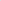 Наличие технических неисправностей в конкурсных материалах влечет отклонение заявки от участия в конкурсе.Заявки на участие в Конкурсе, представленные по истечению срока приема заявок, не принимаются.Предоставляя материалы на Конкурс, автор подтверждает свое согласие на использование присланных им материалов в некоммерческих целях для публикации без выплаты авторского гонорара в соответствии с законодательством Российской Федерации.IV. ПОДВЕДЕНИЕ ИТОГОВ КОНКУРСАДля независимой оценки материалов, представленных на Конкурс, Министерством физической культуры и спорта Забайкальского края формируется конкурсная комиссия, утвержденная Распоряжением Министерства физической культуры и спорта Забайкальского края.Члены жюри работают в рамках конкурса на добровольной и безвозмездной основе.При рассмотрении конкурсных материалов конкурсная комиссия оценивает: 1) соответствие целям и задачам конкурса;2) высокий профессиональный уровень, в том числе доступность и аргументированность изложения, выразительность, объективность;З) актуальность выбранной темы и глубину раскрытия темы, наличие иллюстрирующих фактов;наличие специальных рубрик, страниц, тематических выпусков;журналистское мастерство, полиграфическое исполнение, сценарная и режиссерская разработка видеосюжетов и роликов;оригинальность сюжета, стиля и языка изложения; 8) способность повлиять на общественное мнение.Победители среди журналистов и средств массовой информации в рамках каждой номинации Конкурса определяются большинством голосов членов конкурсной комиссии.Итоги краевого конкурса по пропаганде физической культуры и спорта утверждаются решением коллегии и распоряжением Министерства физической культуры и спорта Забайкальского края. Результаты публикуются на сайте Министерства.V. НАГРАЖДЕНИЕ ПОБЕДИТЕЛЕЙПобедители Конкурса в каждой номинации награждаются следующими призами:за занятое первое место — дипломом степени и премией 5 000 рублей, второе место — дипломом П степени и премией 4 000 рублей, третье место дипломом III степени и премией З 000 рублей.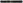 Приложение № 1ЗАЯВКА СРЕДСТВА МАССОВОЙ ИНФОРМАЦИИна участие в конкурсе среди журналистов и средств массовой информацииЗабайкальского края по пропаганде физической культуры и спортаРедакцияизвещает о своем решении принять участие конкурсе. С условиями проведения конкурса среди журналистов и средств массовой информации Забайкальского края по пропаганде физической культуры и спорта в 2021 году, ознакомлены.Информация об изданииГлавный редактор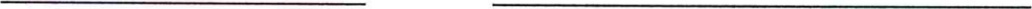 Подпись М.П.	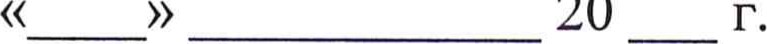 Приложение № 2ЗАЯВКА ЖУРНАЛИСТА (ФОТОГРАФА)на участие в конкурсе среди журналистов и средств массовой информацииЗабайкальского края по пропаганде физической культуры и спортаФ.И.О. полностью сообщает о своем решении принять участие в конкурсе. С условиями проведения конкурса среди журналистов и средств массовой информации Забайкальского края по пропаганде физической культуры и спорта в 2021 году, ознакомлен(а).Информация о журналисте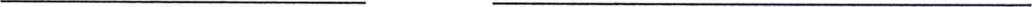 Подпись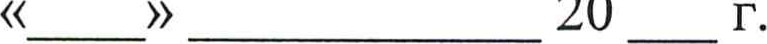 Приложение № ЗСогласие на обработку персональных данныхЯ, нижеподписавшийся(аяся) проживающий(ая) по адресупаспорт	(серия)	(номер), выдан	(дата) (кем), в соответствии с требованиями статьи 9 Федерального закона от 27.07.2006 г. «О персональных данных» № 152-ФЗ, подтверждаю свое согласие Министерству физической культуры и спорта Забайкальского края (далее — Министерство) на обработку моих персональных данных, включающих: фамилию, имя, отчество, пол, дату рождения, контактные телефон(ы), паспортные данные.Обработка (сбор, систематизация, накопление, хранение, уточнение, использование, передача, уничтожение) моих персональных данных осуществляется в целях участия в конкурсе среди журналистов и средств массовой информации Забайкальского края по пропаганде физической культуры и спорта.Я обязуюсь не представляться чужим именем или от чужого имени (частного лица или организации), не указывать заведомо недостоверную информацию и информацию, идентифицирующую третьих лиц или относящуюся к третьим лицам.Предоставляю Министерству право осуществлять все действия (операции) с моими персональными данными, включая сбор, систематизацию, накопление, хранение, обновление,	изменение,	использование,	обезличивание,	блокирование, уничтожение. Министерство вправе обрабатывать мои персональные данные посредством внесения их в электронную базу данных, включения в списки (реестры)	и отчетные	формы,	предусмотренные	документами, регламентирующими деятельность Министерства.Настоящее согласие действует в течение 2 (двух) месяцев с даты его предоставления.Я оставляю за собой право отозвать свое согласие посредством составления соответствующего письменного документа, который может быть направлен мной в адрес Министерства по почте заказным письмом с уведомлением о вручении, либо вручен лично под расписку уполномоченному представителю Министерства. Обработка персональных данных прекращается в течение трех дней с момента получения Министерства письменного заявления (отзыва) и/или в случае достижения цели обработки и уничтожается в срок и на условиях, установленных законом, если не предусмотрено иное.	(подпись)	(ФИО полностью)Дата: «	20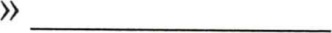 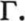 Полное названиеФ.И.О. главного редактора полностьюФ.И.О. главного редактора полностьюАдрес редакцииАдрес редакцииАдрес электронной почтыАдрес электронной почтыОфициальный сайт (при наличии)Официальный сайт (при наличии)Контактный телефон (мобильный)Контактный телефон (мобильный)Место работы (учебы)ДолжностьДолжностьДата рожденияДата рожденияКонтактный телефонКонтактный телефонПаспортные данные(серия, номер паспорта, дата выдачи, орган, выдавший паспорт)Паспортные данные(серия, номер паспорта, дата выдачи, орган, выдавший паспорт)Адрес(почтовый индекс, населенный пункт, улица, номер дома, квартиры)Адрес(почтовый индекс, населенный пункт, улица, номер дома, квартиры)